REGULAMIN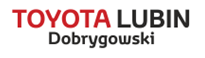 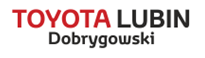 Ligi tenisowej Toyoty Lubin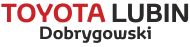 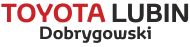 ORGANIZATOR Organizatorem Ligi tenisowej Toyoty Lubin jest MPWiK Sp. z o.o. w Lubinie z siedzibą 
przy ul. Rzeźniczej 1, 59–300 Lubin.CELECelem organizacji Ligi tenisowej Toyoty Lubin jest:upowszechnianie i rozwój aktywności fizycznej młodzieży oraz dorosłych poprzez zorganizowane uprawianie sportu i udział we współzawodnictwie sportowym w dyscyplinie tenis ziemny;wyłonienie najlepszego amatorskiego tenisisty Lubina w 2017 roku,TERMIN I MIEJSCE1. Liga zostanie rozegrana w trzech edycjach, na kortach przy ul. Baczynowej 1 (w hali lub na kortach ziemnych)  w terminach: I edycja: 01 maj - 16 czerwca br. (7 tygodni);II edycja: 20 czerwca - 4 sierpnia br. (7 tygodni);III edycja: 8 sierpnia - 23 września br. (7 tygodni);24.09 – 30.09.2017 Turniej Masters dla 8 najwyżej sklasyfikowanych z trzech edycji ligi. 2. Rozgrywanie meczów na innych obiektach wymaga zgody organizatora.		 UCZESTNICTWO1. W lidze mogą wziąć udział wszyscy chętni amatorzy lub byli zawodnicy (karencja zgodnie 
z regulaminem PZT).2. Każdy uczestnik ligi bierze udział w lidze na własną odpowiedzialność.3. Organizator nie ubezpiecza uczestników ligi.4. Organizator nie zapewnia obsługi sędziego; w przypadku takiej konieczności zawodnicy organizują sędziego we własnym zakresie.ZGŁOSZENIA1. Zapisy do ligi będą trwać w terminie do 26 kwietnia 2017 r. i należy dokonać ich w recepcji hali tenisowej, na formularzach zgłoszeniowych do ligi, które można pobrać również ze strony www.tenis.lubin.pl. VI. WPISOWE1. Wpisowe za wszystkie edycje ligi wynosi:dla uczestników ligi,  posiadających stałą rezerwację kortów tenisowych w sezonie letnim 2017 
na  min. 2 h - 70,00 zł; dla uczestników ligi nie posiadających stałej rezerwacji kortów tenisowych – 400,00 zł, które można uiścić również w dwóch ratach po 200 zł w terminach: I rata do 26 kwietnia br., II rata do 31 maja br.2. Wpisowe: uiszczone w wys. 400,00 zł – obejmuje wynajem kortów zewnętrznych i kortów w hali tenisowej 
na rozegranie wszystkich meczów ligowych w dowolnym dostępnym terminie, po uprzedniej rezerwacji kortów na podstawie voucherów 6-godzinnych/edycję, których uczestnik ligi otrzyma łącznie 18; uiszczone w wysokości 70,00 zł -  nie obejmuje voucherów na rozgrywanie ligi – uczestnicy mogą 
je natomiast nabyć w recepcji hali tenisowej za cenę 20,00 zł/1h wynajmu kortu.3. Kwota wpisowego za udział w II i III edycji wynosi 320,00 zł, a w III edycji  - 160,00 zł, z zastrzeżeniem, że zawodnicy dopisywani będą do ostatniej ligi.4. Płatności wpisowego należy dokonywać w recepcji hali tenisowej lub na konto PKO BP: 29 1020 3017 0000 2802 0020 4818, podając w tytule przelewu: „imię i nazwisko uczestnika ligi - Liga Tenisowa Toyoty Lubin”.5. Dokonanie wpłaty wpisowego jest jednoznaczne z zapisaniem się do ligi; osoby, które nie dokonają zapisu w recepcji hali nie będą wpisane do Ligi.VII. SYSTEM ROZGRYWEK1. Zawodnicy zgłoszeni do rozgrywek zostaną podzieleni na grupy (ligi); o przydzieleniu do grupy zadecydują wyniki osiągnięte w trzeciej edycji Ligi sezonu 2016.2. Rozgrywki ligowe prowadzone będą w systemie “każdy z każdym” w poszczególnych ligach. 3. W każdej lidze gra 7 zawodników (w przypadku zwiększonego zainteresowania, dopuszczalne jest rozszerzenie ilości zawodników w ostatniej lidze). 4. Po zakończeniu edycji z każdej ligi, trzech zawodników zajmujących ostatnie miejsca w tabeli spadnie 
do niższej ligi rozgrywkowej, a trzech zajmujących najlepsze miejsca w tabeli awansuje do wyższej ligi rozgrywkowej. 5. Po zakończeniu każdej edycji zostaje ustalona klasyfikacja końcowa, na podstawie której zawodnikom zostaje przyznana odpowiednia liczba punktów, w zależności od ligi i miejsca w niej zajętego. 6. Podsumowując w ten sposób uzyskane punkty, po III edycji zostaje wyłoniona ósemka najlepszych zawodników, która kwalifikuje się do Turnieju Masters - Turniej Masters jest dodatkowo punktowany 
przy czym, przy równej liczbie punktów wyższe miejsce uzyska zawodnik, który zajął wyższą lokatę w Masters.7. Wszystkie mecze rozgrywane będą do dwóch wygranych setów; po zakończeniu meczu, zawodnik wygrywający zobowiązany jest do wpisania wyniku meczu w tabeli (z uwzględnieniem setów i gemów).VIII. TURNIEJ MASTERS  1. Turniej Masters 2017 rozgrywany będzie po zakończeniu trzech edycji ligi. 2. Po zakończeniu III edycji, zawodników dzieli się na dwie grupy, zgodnie z ich miejscami w klasyfikacji (miejsca 1-8), tj.:do grupy „niebieskiej" przypisuje się zawodników klasyfikowanych na 1,3,6,8 pozycji;do grupy „czerwonej" przypisuje się zawodników klasyfikowanych na miejscach: 2,4,5,7.3. System gier: Grupy: każdy z każdym, w formule pełnej do 2-óch wygranych setów; o końcowej kolejności decydują następujące kryteria w kolejności istotności:liczba wygranych meczów; bezpośredni wynik meczu między dwoma graczami; miejsce w klasyfikacji generalnej 2016.4. Z poszczególnych grup wychodzą 2 osoby - zwycięzca grupy „niebieskiej” z drugim graczem grupy „czerwonej” oraz zwycięzca grupy „czerwonej” z drugim graczem „niebieskiej” rozgrywają między sobą pełne półfinały do dwóch wygranych setów.5. Finał rozgrywany będzie również w formule pełnej, do 2-óch wygranych setów.IX. ZASADY UMAWIANIA TERMINÓW MECZÓW1. Zawodnik, który znajduje się w tabeli niżej od swojego rywala, ma obowiązek “wywołania” (skontaktowania się  jako pierwszy z przeciwnikiem i zaproponowania mu terminu meczu).2. Jeżeli z przyczyn niezależnych, termin nie będzie dogodny dla „wywołanego” i nie uda się ustalić innego terminu satysfakcjonującego obu graczy, wtedy bezwzględnie wywołany będzie musiał ustalić termin spotkania w ciągu najbliższych 7 dni.3. Jeżeli w danej edycji ligi, z różnych przyczyn, zawodnicy nie rozegrają meczu, wtedy otrzymują Oni 
-1 punkt za nierozegranie meczu (wyjątek walkower bez gry).X. PUNKTACJAZwycięzca meczu otrzymuje 5 punktów.Przegrany w meczu otrzymuje: 1)  2 punkty przy stosunku setów w meczu 0-2;2)  3 punkty przy stosunku setów w meczu 1-2.3. W przypadku nierozegrania meczu -1 punkt dla obu graczy.4. W przypadku nierozegrania meczu z powodu:walkower - wygrany otrzymuje 5 pkt, a przegrany 2 pkt – wynik meczu zapisuje się jako v/o; walkower przed meczem musi być zgłoszony do jednego z członków Rady Zawodników z podaniem nazwiska poddającego mecz;krecz - kontuzja w trakcie meczu) – wygrany otrzymuje 5 pkt, a przegrany 2 pkt lub 3 pkt, 
w zależności, w którym secie poddał mecz;5. Kolejność w grupie ustala się na podstawie zgromadzonych punktów z meczów, a w przypadku, gdy:dwaj zawodnicy mają taka samą liczbę punktów, to o kolejności decyduje wynik meczu bezpośredniego;w przypadku większej ilości zawodników z tą samą ilością punktów, to o kolejności decyduje bilans setów, bilans gemów ze wszystkich meczów edycji.     6. 8 osób, które zdobyły największą liczbę punktów w trzech edycjach ligi uczestniczy w turnieju Masters; turniej ten jest dodatkowo punktowany, a punkty w nim zdobyte dodaje się do uzyskanych w trzech edycjach.7. Punktacja ligi:I miejsce 1 ligi otrzymuje 100 pktII miejsce 1 Ligi otrzymuje 97 pktIII miejsce  1 ligi otrzymuje 95 pktKażde kolejne miejsce otrzymuje o 1 punkt mniej8. Punktacja turnieju Masters:I miejsce otrzymuje 12 punktówII miejsce otrzymuje 8 punktówIII miejsce otrzymuje 6 punktówKażde kolejne miejsce otrzymuje  o 1 punkt mniejXI.POSTANOWIENIA KOŃCOWE  Ostateczna interpretacja niniejszego regulaminu należy do Organizatora oraz Rady Zawodników wybranej 
w składzie:Krzysztof Sobol, Mariusz Pater, Damian Jeżak (przedstawiciel Organizatora), XII.SPONSORZY LIGISponsorami Ligi są: MPWiK Sp. z o.o. w Lubinie, TOYOTA DOBRYGOWSKI LUBIN